Voorkennis:Vorig studiejaar:Opmerking:StudietrajectV/F: Verplicht/Facultatief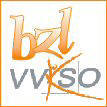 Begeleid Zelfstandig LerenMS PowerPoint 2013Individuele planningNaam: 	Klas:	Volgnr:V/FModulesVerwachte leertijd (uren)Voorziene einddatumDatum testResultaatRemediëringInleiding - Plannen van een presentatie1 uurLeereenheid 1: De werkomgeving van MS PowerPoint 20131/2 uurLeereenheid 2: Presentatie op basis van een sjabloon of thema1/2 uurLeereenheid 3: Een thema aanpassen en opslaan1 uurLeereenheid 4: Een nieuw thema ontwerpen1 uurLeereenheid 5: Een nieuwe sjabloon gebruiken1/4 uurLeereenheid 6: Een thema aanpassen en toepassen1/2 uurLeereenheid 7: Tekst toevoegen1/2 - 1 uurLeereenheid 8: Werken met secties1/2 Leereenheid 9: Illustraties en afbeeldingen1 uurLeereenheid 10: Grafische vormen1/4 - 1/2  uurLeereenheid 11: SmartArt1/2 - 1 uurLeereenheid 12: Tabellen1  uurLeereenheid 13: Grafieken1 - 2  uurLeereenheid 14: Muziek 1/2  uurLeereenheid 15: Video1/2  uurLeereenheid 16: Hyperlinks1/2 - 1 uurLeereenheid 17: Animatie op objecten1/2 - 1 uurLeereenheid 18: Animatie op tekst1/2  uurLeereenheid 19: Animatie op SmartArt-afbeeldingen en grafieken1/4  uurLeereenheid 20: Overgangseffecten op dia's1/4  uurLeereenheid 21: Hand-outs1/2  uurLeereenheid 22: Dia's verplaatsen1/4  uurLeereenheid 23: Een presentatie weergeven1/2  uurLeereenheid 24: Een presentatie uitzenden1/2 - 1 uurLeereenheid 25: Instellingen van MS PowerPoint aanpassen